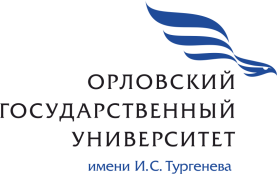 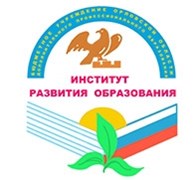 
Конкурс докладов среди школьников, изучающих французский язык«МОЯ ПЕРВАЯ НАУЧНАЯ РАБОТА»Кафедра романской филологии Орловского государственного университета имени И.С. Тургенева и отдел иностранных языков Института развития образования приглашают учащихся 6-11 классов средних общеобразовательных школ г. Орла и Орловской области принять участие в конкурсе научно-исследовательских работ школьников.Задачи конкурса:– содействовать пропаганде и распространению французского языка среди школьников;– прививать интерес учащихся к французской культуре и истории;– формировать исследовательские и коммуникативные умения и навыки школьников;– развивать интеллектуальное творчество учащихся посредством вовлечения их в раннюю научно-исследовательскую деятельность;– осуществлять тесное взаимодействие между школой и вузом.Тематика докладов:– современный французский язык: итоги реформирования и тенденции развития;– знаменитые французские писатели русского происхождения;– деятели культуры и науки Франции – юбиляры 2017 года: Виктор Гюго (215 лет со дня рождения), Жильбер Беко (90 лет со дня рождения), Мари Кюри (150 лет со дня рождения).В состав жюри конкурса входят преподаватели, аспиранты и магистранты кафедры романской филологии. Жюри проверяет и оценивает результаты выполнения докладов участниками конкурса, определяет кандидатуры победителей.Критерии оценки конкурсной работы:– соответствие заявленной теме;– оригинальность;– полнота раскрытия темы;– глубина проработки материала для подготовки исследования;– качество и эстетичность оформления работы.Преподаватели кафедры романской филологии могут дать консультацию по написанию научной работы. Награды победителям и участникам:По итогам конкурса в каждой возрастной категории будет определено 3 призовых места.Категории участников:– учащиеся 6-9 классов;– учащиеся 10-11 классов.Победители конкурса получат дипломы победителей и призы. Награждение победителей состоится на студенческой научной конференции в апреле 2017 г. в рамках университетской Недели Науки (предварительная дата: 5 апреля 2017 г.). Авторы лучших работ также приглашаются к участию в студенческой научной конференции «Неделя Науки – 2017» с сообщением (до 7 минут) по теме исследования. О месте и времени проведения конференции будет сообщено дополнительно.Все участники получат электронный сертификат участника конкурса. Преподаватели – руководители работ – благодарственное письмо.Оргкомитет конкурса обязуется в течение недели после окончания приема докладов предоставить информацию о результатах проведения конкурса и победителях. Итоги конкурса будут размещены  на официальном сайте Университета в разделе «Кафедра романской филологии. Новости».До встречи на кафедре романской филологии!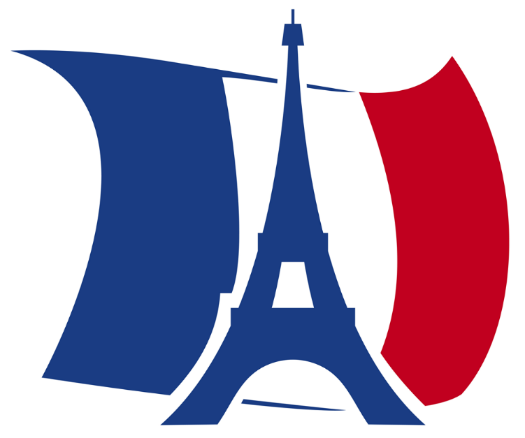 